United KingdomThe United Kingdom, a long form The United Kingdom of Great Britain and Northern Ireland, until 2000 officially in Slovak form in short form called Great Britain, is an island nation in Western Europe , which spreads over the British Isles and several smaller islands. Geographically, it includes the island of Great Britain and the north-eastern part of the island of Ireland, on which it borders the Republic of Ireland. From 1801 to 1927, this state was called the United Kingdom of Great Britain and Ireland, because it included the whole island of Ireland.The United Kingdom is bordered by both the border with Ireland and the Atlantic Ocean, respectively. its local parts, namely the North Sea, the English Channel, the Celtic Sea, St George's Strait and the Irish Sea. It is connected to continental Europe by the Eurotunnel.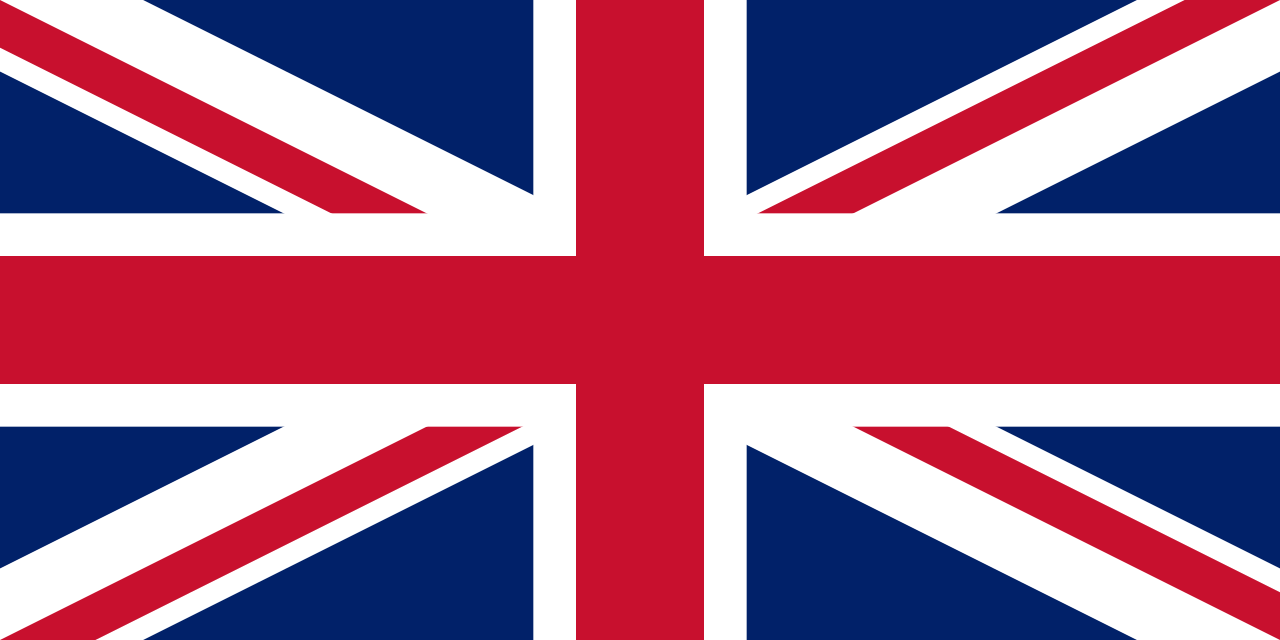 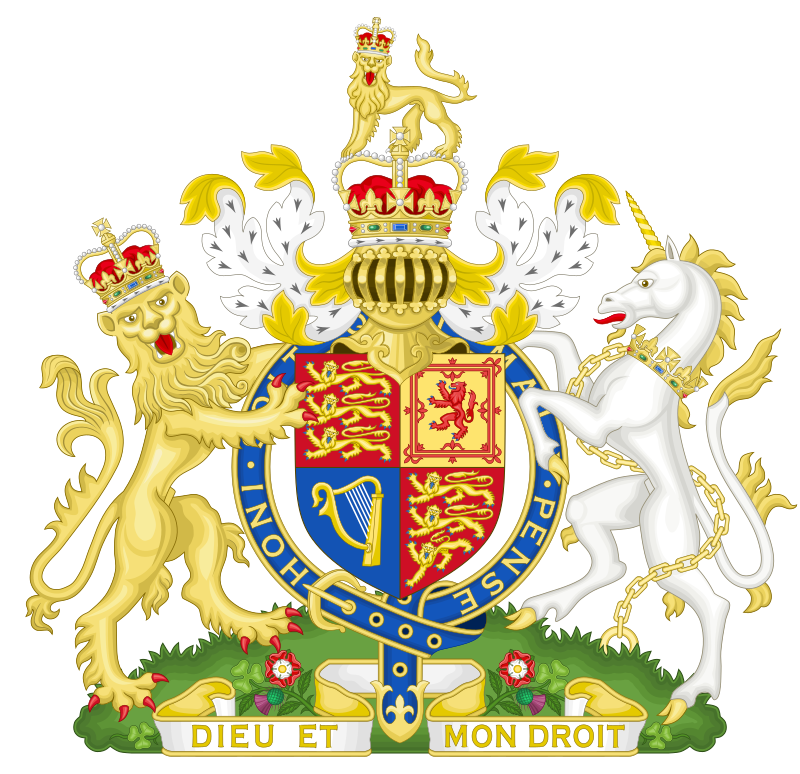 